Madrid Protocol Concerning the International Registration of MarksChange in the Amounts of the Individual Fee:  FinlandIn accordance with Rule 35(2)(d) of the Regulations under the Madrid Protocol, the Director General of the World Intellectual Property Organization (WIPO) has established new amounts, in Swiss francs, of the individual fee that is payable when Finland is designated in an international application, in a designation subsequent to an international registration and in respect of the renewal of an international registration in which Finland has been designated.As from December 9, 2023, the amounts of the individual fee payable in respect of Finland will be the following:These new amounts will be payable where Finland(a)	is designated in an international application which is received by the Office of origin on or after December 9, 2023;  or(b)	is the subject of a subsequent designation which is received by the Office of the Contracting Party of the holder or is filed directly with the International Bureau of WIPO on or after that date;  or(c)	has been designated in an international registration which is renewed on or after that date.November 9, 2023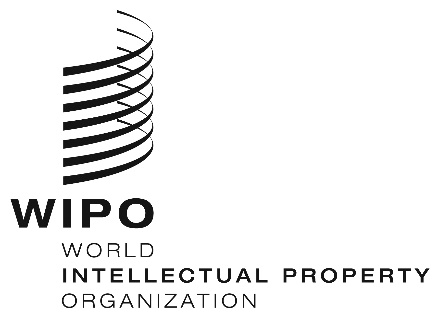 INFORMATION NOTICE NO. 34/2023INFORMATION NOTICE NO. 34/2023INFORMATION NOTICE NO. 34/2023ITEMSITEMSAmounts(in Swiss francs)Amounts(in Swiss francs)ITEMSITEMSuntilDecember 8, 2023as fromDecember 9, 2023Application or Subsequent Designation–  for one class of goods or services243215Application or Subsequent Designation–  for each additional class10896Application or Subsequent DesignationWhere the mark is a collective mark:Application or Subsequent Designation–  for one class of goods or services324287Application or Subsequent Designation–  for each additional class10896ITEMSITEMSAmounts(in Swiss francs)Amounts(in Swiss francs)ITEMSITEMSuntilDecember 8, 2023as fromDecember 9, 2023Renewal–  for one class of goods or services243215Renewal–  for each additional class10896RenewalWhere the mark is a collective mark:Renewal–  for one class of goods or services–  for each additional class32410828796